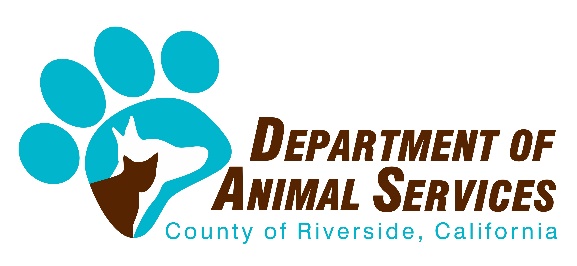 Foster Care Application  EMAIL address: __________________________________________________Have you ever fostered a pet before?          Yes    NoDo you have the ability to separate your own pets from your foster pets?      Yes    NoWhat kinds of animals are you interested in fostering? (check all that apply)Please read carefully before signing your application.I have answered the questions above truthfully and completely. I understand that although RCDAS carefully screens animals for foster care placement, it makes no guarantees related to the health or behavior of an animal. I understand that I receive foster care animals at my own risk, and can reject or return any animals for which RCDAS has asked me to provide care. I understand that, although a foster animal from the RCDAS is in my care, the foster animal is the property of RCDAS, and that the animal(s) shall be returned to RCDAS upon request, or if I am unable to adequately care for the animal(s). 				        Initial: ________I understand that as a foster parent, I do not have any right or authority to keep the foster animal(s), place the foster animal(s) in other homes, or to place the animals with other individuals unless I have permission in writing from the RCDAS foster care coordinator.        Initial: ________I understand that it is occasionally necessary to euthanize animals that have been in foster care. This is at the discretion of RCDAS, although it is an option of last resort. 	        Initial: ________I am not taking a foster animal for any other purpose than to provide temporary care for the animal(s). 								   	        Initial: ________I understand that RCDAS will provide free veterinary care for foster animals during regular business hours. If I choose to take foster animals to a private veterinarian, I will not be reimbursed for any of the costs involved. 								        Initial: ________I understand that I will be required to provide transportation to and from the shelter for my foster animal(s). This may require multiple trips for veterinary care. 		        Initial: ________I understand that RCDAS has the right to refuse the opportunity to foster animals to anyone and can terminate a foster application at any time. 				        Initial: ________Name:Address:Home Phone:Cell Phone:Are you at least 18 years of age?  Yes    NoDo you have a valid government issued ID?  Yes    NoIs anyone in the home allergic to animals?Is anyone in the home allergic to animals?Is anyone in the home allergic to animals?Is anyone in the home allergic to animals?Is anyone in the home allergic to animals?  Yes    No  Yes    No  Yes    NoDo you currently have any pets?Do you currently have any pets?  Yes    No  Yes    No  Yes    No  Yes    No  Yes    No  Yes    NoIf so, please specify:If so, please specify:If so, please specify:If so, please specify:If so, please specify:If so, please specify:If so, please specify:Dog/Cat/OtherDog/Cat/OtherAgeAgeAgeSexAltered  Yes      No  Yes      No  Yes      No  Yes      NoAre these pets current on vaccines and licensing?Are these pets current on vaccines and licensing?Are these pets current on vaccines and licensing?Are these pets current on vaccines and licensing?Are these pets current on vaccines and licensing?Are these pets current on vaccines and licensing?  Yes    No  Yes    No  Yes    No  Yes    No  Dogs    Puppies  Cats  Kittens  Bottle-fed Orphans  Pregnant Mothers   Nursing Mothers  Special Needs (medical)    Special Needs (behavioral)  Special Needs (behavioral)Signed:Printed Name:Printed Name:Date:FOR OFFICE USE ONLYFOR OFFICE USE ONLYFOR OFFICE USE ONLYFOR OFFICE USE ONLYFOR OFFICE USE ONLYFOR OFFICE USE ONLYApproved by:Initials:Date: